AULA 10- SEQUÊNCIA DIDÁTICA –TECENDO O SABER- 16/11/2020 A 20/11/2020ATIVIDADE 29:LEIA COM CALMA E QUANTAS VEZES FOREM NECESSÁRIO A MÚSICA: “BONECA DE LATA” AGORA, LIGUE QUANTO TEMPO FOI GASTO PARA FAZER A ARRUMAÇÃO:ATIVIDADE  30:LEIA AS PALAVRAS DO QUADRO PARA COMPLETAR A ESTROFE DA MÚSICA: “BONECA DE LATA”.ATIVIDADE 31:COM A AJUDA DOS FAMILIARES OS ALUNOS DEVERÃO CONFECCIONAR UM RELÓGIO DE PONTEIROS PARA ESTAR REALIZANDO AS ATIVIDADES DO LIVRO DE MATEMÁTICA APRENDER 2.RECORTE E MONTE O RELÓGIO CUIDANDO PARA QUE CONSIGA MOVIMENTAR OS PONTEIROS. O MODELO DO RELÓGIO ESTÁ EM: ANEXO 1ATIVIDADE 32:CONTINUAREMOS REALIZANDO AS ATIVIDADES NO LIVRO DE MATEMÁTICA “APRENDER 2” DAS PÁGINAS  168 ATÉ 171.NAS PÁGINAS 168 E 169, OS ALUNOS VÃO MEDIR A DURAÇÃO DE UM INTERVALO DE TEMPO POR MEIO DE RELÓGIO DIGITAL E REGISTRAR O HORÁRIO DO INÍCIO E DO FIM DO INTERVALO. ALÉM DISSO, VÃO LER HORAS INTEIRAS EM RELÓGIOS DE PONTEIROS E HORAS E MINUTOS EM RELÓGIOS DIGITAIS.NAS PÁGINAS 170 E 171, AS ATIVIDADES DESSAS PÁGINAS DAREMOS CONTINUIDADE A LEITURA E REGISTRO DE HORAS EM RELÓGIOS DE PONTEIROS E DIGITAIS.FIQUEM TODOS BEM!!!ANEXO 1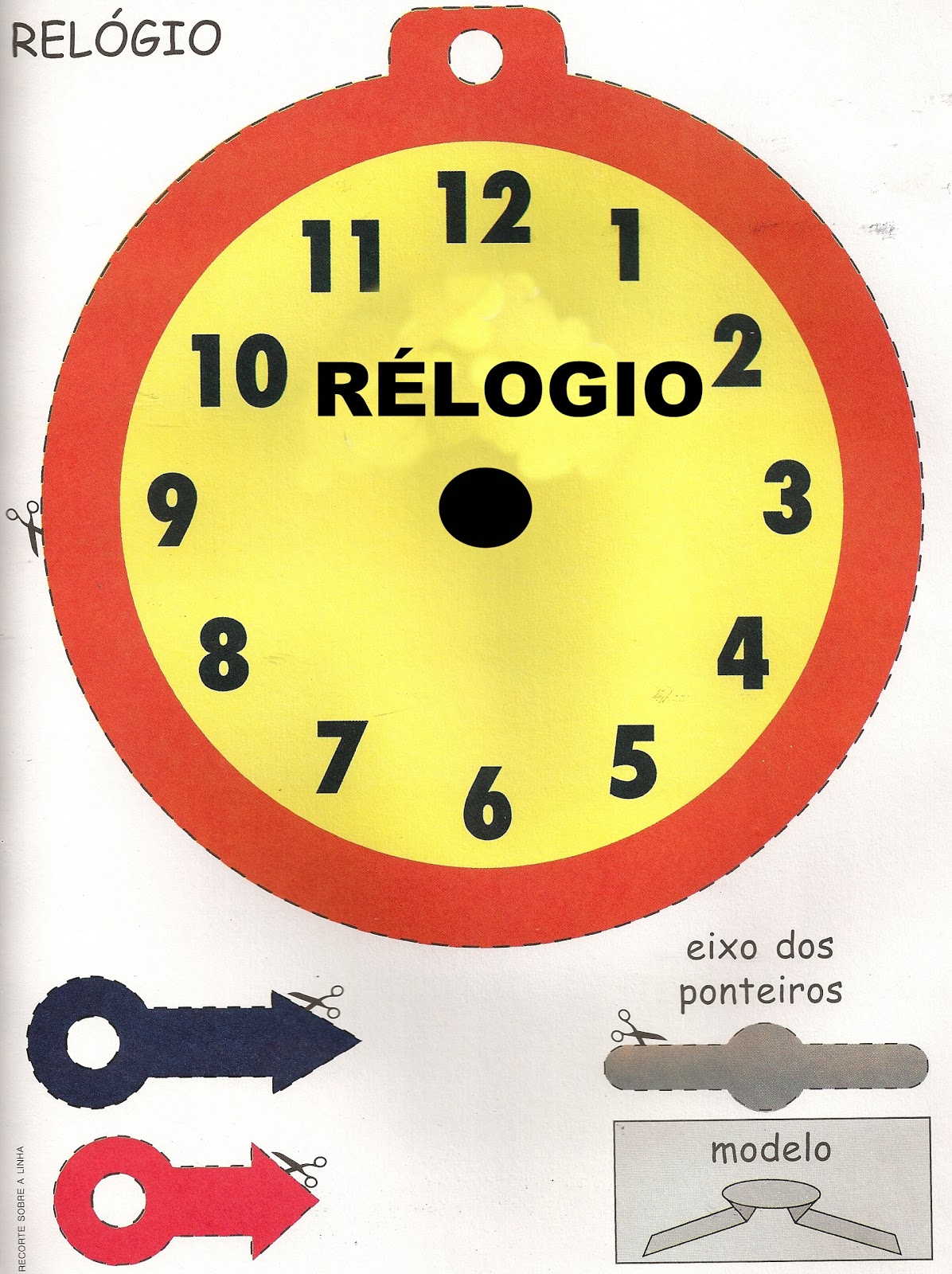 Escola Municipal de Educação Básica Augustinho Marcon.Catanduvas, novembro de 2020.Diretora: Tatiana Bittencourt Menegat. Assessora Técnica Pedagógica: Maristela Apª. Borella Baraúna.Assessora Técnica Administrativa: Margarete Petter Dutra.Professora: Eliane BorgesAluno(a): 2º ano 1CABEÇA     8 HORASNARIZ         5 HORASOMBRO      4 HORASCOTOVELO 10 HORASMÃO          7 HORASBARRIGA     2 HORASCOSTAS      9 HORASJOELHO      3 HORASPÉ             6 HORASBUMBUM  1 HORAS HORAS      AQUI      BOA    ARRUMAÇÃO  BUMBUM   BONECA      DESAMASSAMINHA ___________ DE LATABATEU O ___________ NO CHÃOLEVOU MAIS DE 10 __________ PRA FAZER A ________________DESAMASSA __________ ...PRA FICAR ________!